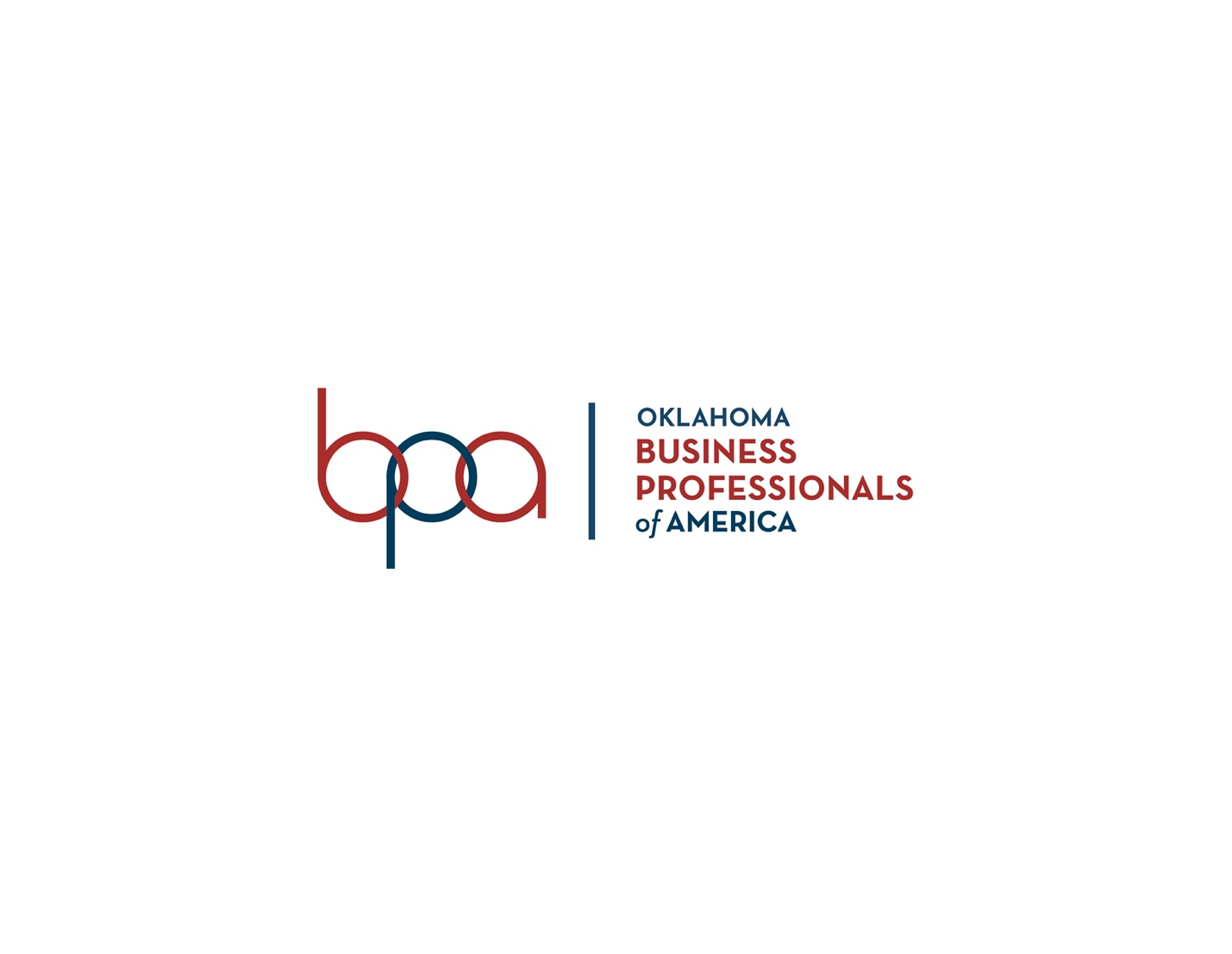 Competition: Video Link for Judges Review:Advisor contact information if link does not work:  Competitor Member ID(s):  *Upload videos to YouTube or Vimeo ONLY – please mark them as unlisted so they are not public for anyone to find via a search*Check links before submitting the event to be judged *One link per form. One form per entry. 